～訪問先の様子（リハビリ）～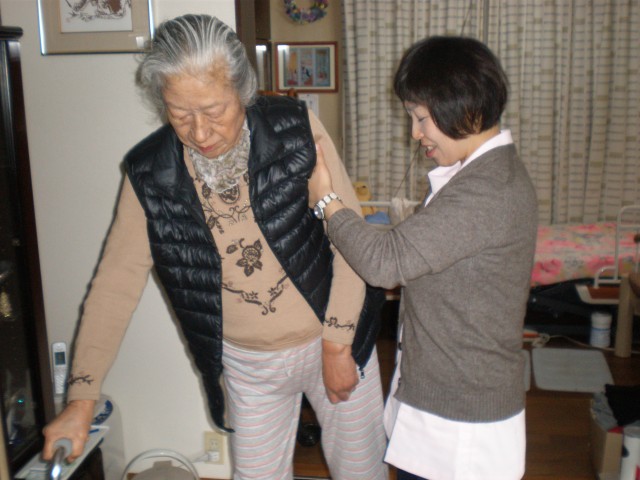 ～訪問先の様子～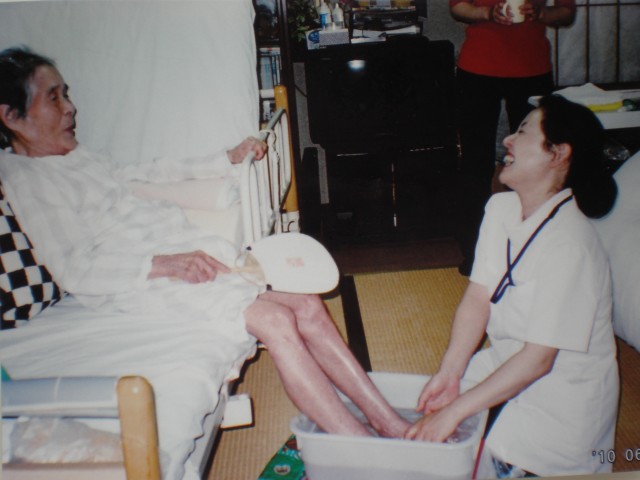 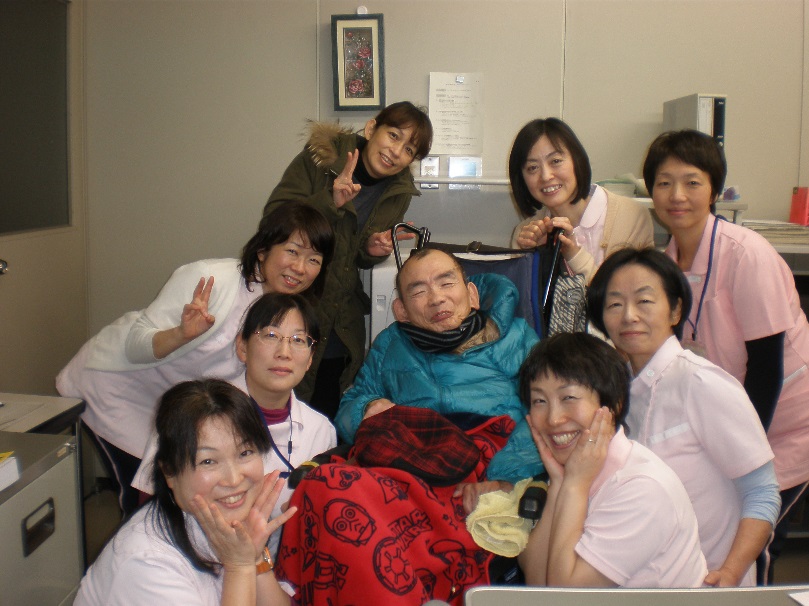 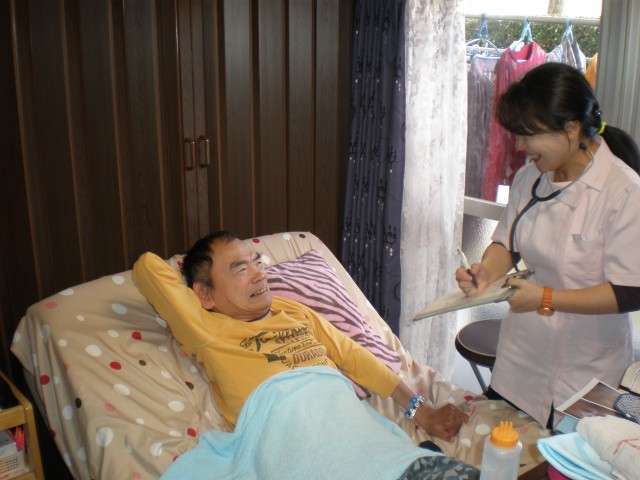 